    План - схема района расположения ОУ пути движения детей (учеников, воспитанников)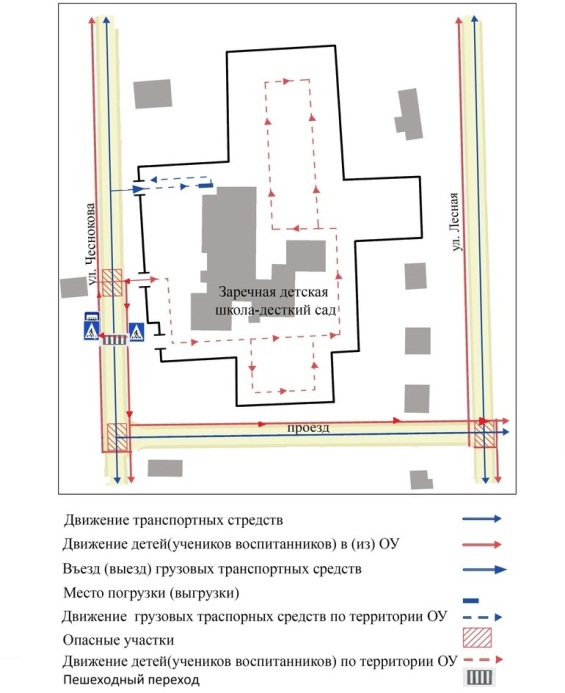 